Публичное обсуждениеПроекта докладао правоприменительной практики осуществления муниципального жилищного контроля в отношении муниципального жилищного фонда на территории городского округа Октябрьск Самарской области за 2023 год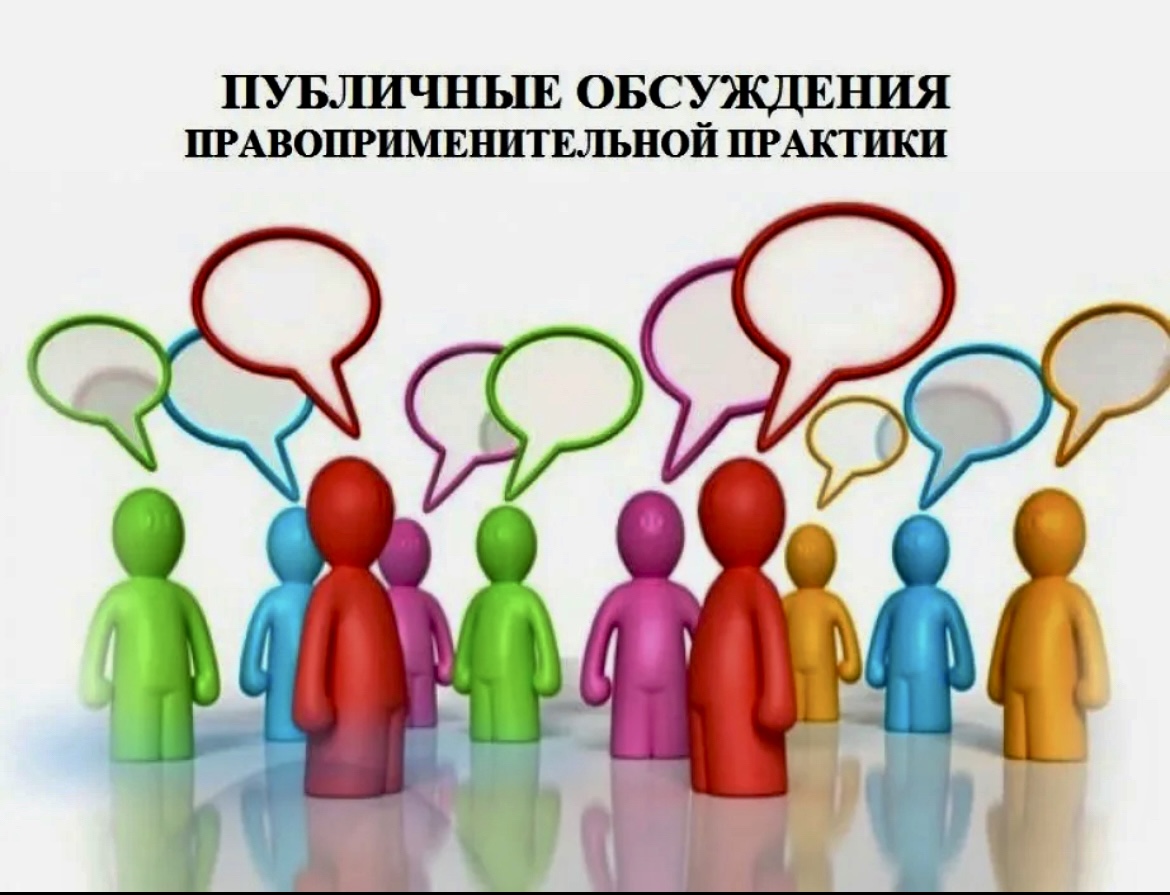 	Администрация городского округа Октябрьск Самарской области в целях организации публичного обсуждения правоприменительной практики размещает на официальном сайте Администрации городского округа Октябрьск проект доклада в разделе «Контрольно-надзорная деятельность» / «Муниципальный жилищный контроль» / «Проект Доклада о правоприменительной практике осуществления муниципального жилищного контроля в отношении муниципального жилищного фонда на территории городского округа Октябрьск Самарской области за 2023 год»Предложения принимаются с 7 февраля по 7 марта 2024 годав адрес муниципального жилищного контроля Администрации городского округа Октябрьск Самарской области на электронную почту: okt-inspektor@yandex.ru  или по телефону (84646)2-11-08. 